　　　　　　子育て支援センター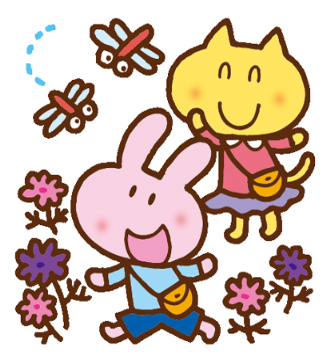 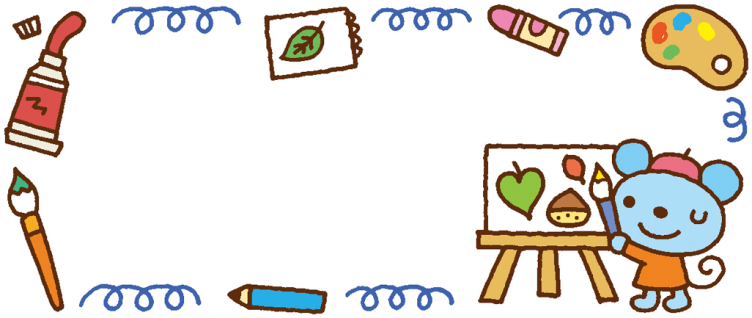 　　　　　　　　　　　　　つばめサークルだより黒崎聖母保育園	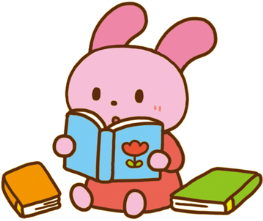 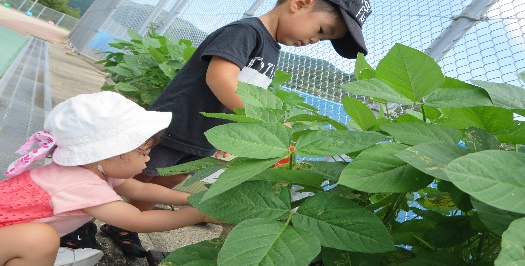 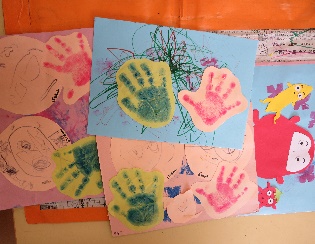 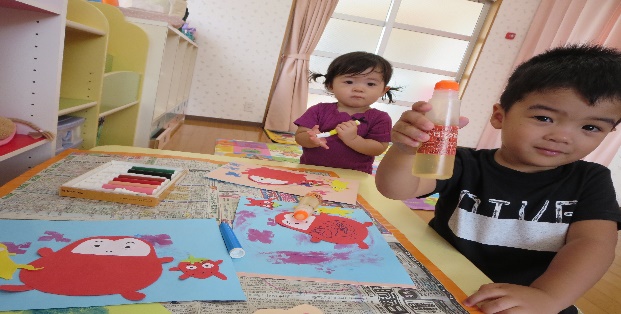 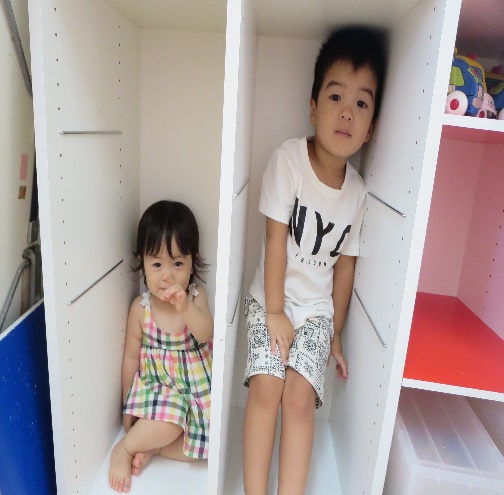 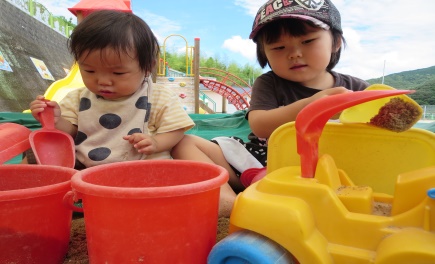 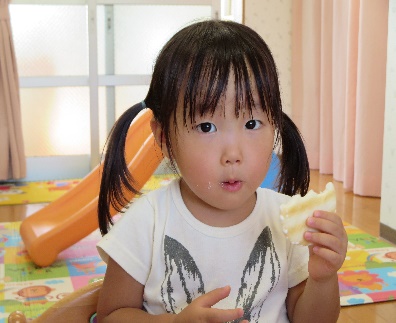 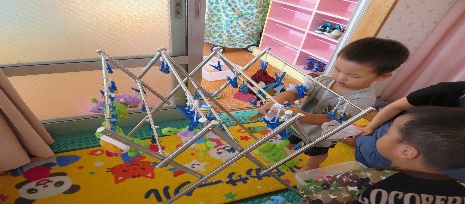 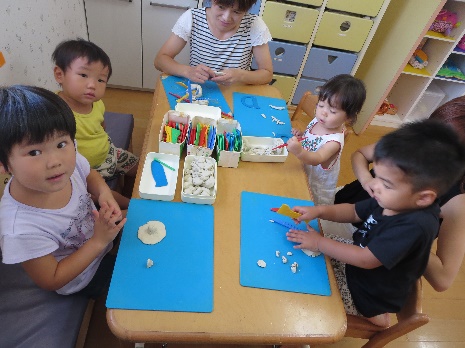 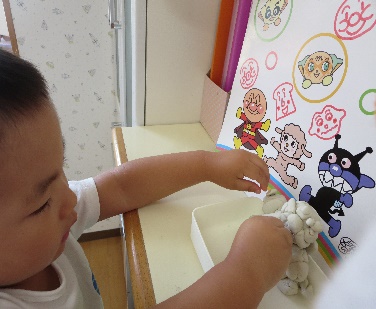 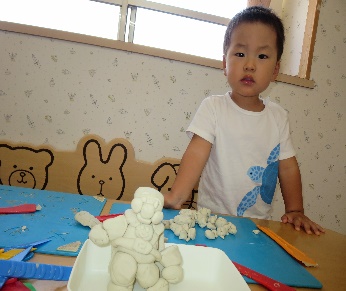 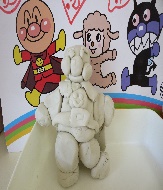 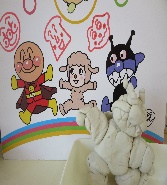 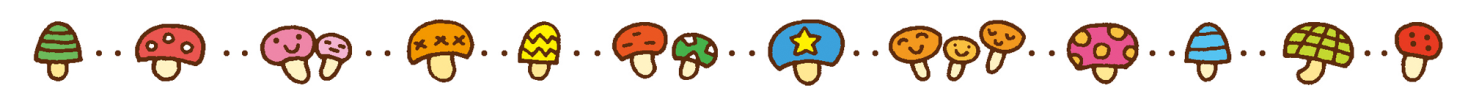 １０月　　　　　　　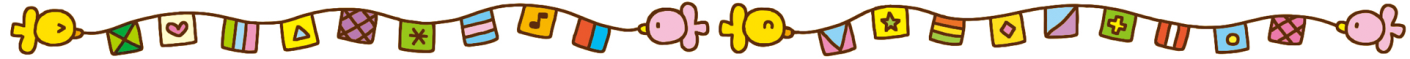 １０月　　　　　　　１０月　　　　　　　１０月　　　　　　　１０月　　　　　　　１０月　　　　　　　１０月　　　　　　　日月火水木金土土１２３４５６７７８９１０１１ミニミニ運動会１２１３１４１４１５１６１７１８・ベビーマッサージ・身体測定１９２０２１２１２２２３２４２５２６２７２８２８２９３０３１